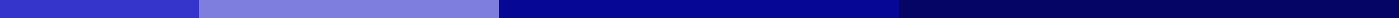 Board Resolution For Authorized SignatoryXYZ CorporationBoard ResolutionDate: June 8, 2024Resolution No.: 2024-07Title: Appointment of Authorized SignatoryWHEREAS, the Board of Directors of XYZ Corporation (hereinafter referred to as the "Company") held a meeting on June 7, 2024, at the company's headquarters in San Francisco, CA, and discussed various matters pertaining to the business and operations of the Company;AND WHEREAS, after due deliberation and consideration, the Board has decided to appoint an authorized signatory for the purpose of signing documents on behalf of the Company;NOW, THEREFORE, BE IT RESOLVED, that:Appointment of Authorized Signatory: The Board of Directors hereby appoints Jane Doe, Chief Financial Officer of XYZ Corporation, as the authorized signatory of the Company.Powers Granted: Jane Doe is hereby authorized to sign all necessary documents, agreements, and instruments on behalf of the Company, including but not limited to contracts, checks, and legal documents, in accordance with the Company's policies and procedures.Effective Date: This resolution shall be effective as of June 8, 2024.FURTHER RESOLVED, that a copy of this resolution be filed in the minute book of the Company and made available for inspection as required by law.IN WITNESS WHEREOF, the undersigned, being duly authorized by the Board of Directors, has signed this resolution on behalf of the Company as of the date first above written.Signatures:John Smith
Chairperson
June 8, 2024Robert Brown
Director
June 8, 2024Emily Johnson
Director
June 8, 2024Certified By:Michael Lee
Secretary
XYZ Corporation
June 8, 2024Seal of the Company (if applicable):